Муниципальное бюджетное дошкольное образовательное учреждение«Детский сад №5 комбинированного вида» города Ливны Орловской областиПодготовлено:старший воспитатель Денисова Н.М;воспитатель Такмакова С.В;воспитатель Корнева Н.Т.Дидактическое пособие по формированию элементарных математических  представлений для детей старшего дошкольного возраста «Райские яблочки»Пособие разработано в ходе апробации и внедрения  образовательной программы дошкольного образования М.М.Безруких, Т.А.Филипповой «Ступеньки к школе» в МБДОУ детский сад №5 комбинированного вида города Ливны.  Использовали данное дидактическое пособие в работе с детьми старшего дошкольного возраста (5 - 6 лет) для знакомства на наглядной основе с простыми  арифметическими действиями (вычитание в пределах 10), совмещая с работой по пособию УМК «Мир чисел и фигур. Часть 1» - занятие 14.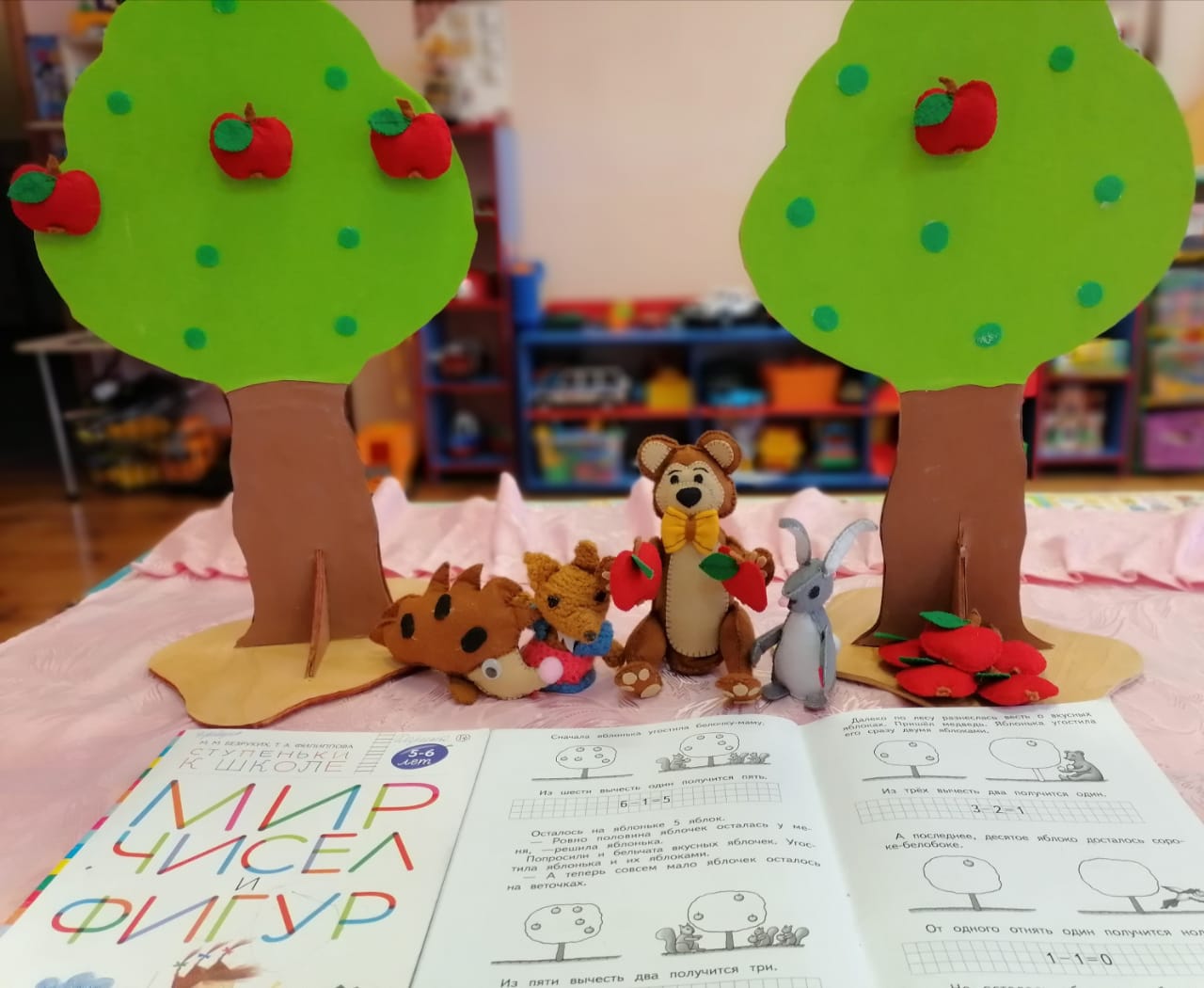 Пособие «Райские яблочки» направлено на  создание благоприятных условий для организации самостоятельной познавательной деятельности дошкольников и совместной деятельности педагогов и детей по ФЭМП, а также для  закрепления, конкретизации и расширения математических знаний, обогащения развивающей предметно – пространственной среды группы.Задачи:- учить детей на наглядной  основе составлять и решать простые математические действия на вычитание  в пределах 10;- совершенствовать навыки количественного и порядкового счёта в пределах 10 , вычислительные навыкиМатериалы  для дидактического пособия: - деревья (яблони) вырезаны из фанеры – 40*35 см (объёмные), обклеены материалом - фоамиран (пластичная замша); - яблоки (3*4 см) и животные (заяц, медведь, ёж, белка) сделаны из фетра (наполнитель  синтепон); - крепёж – лента контактная липучка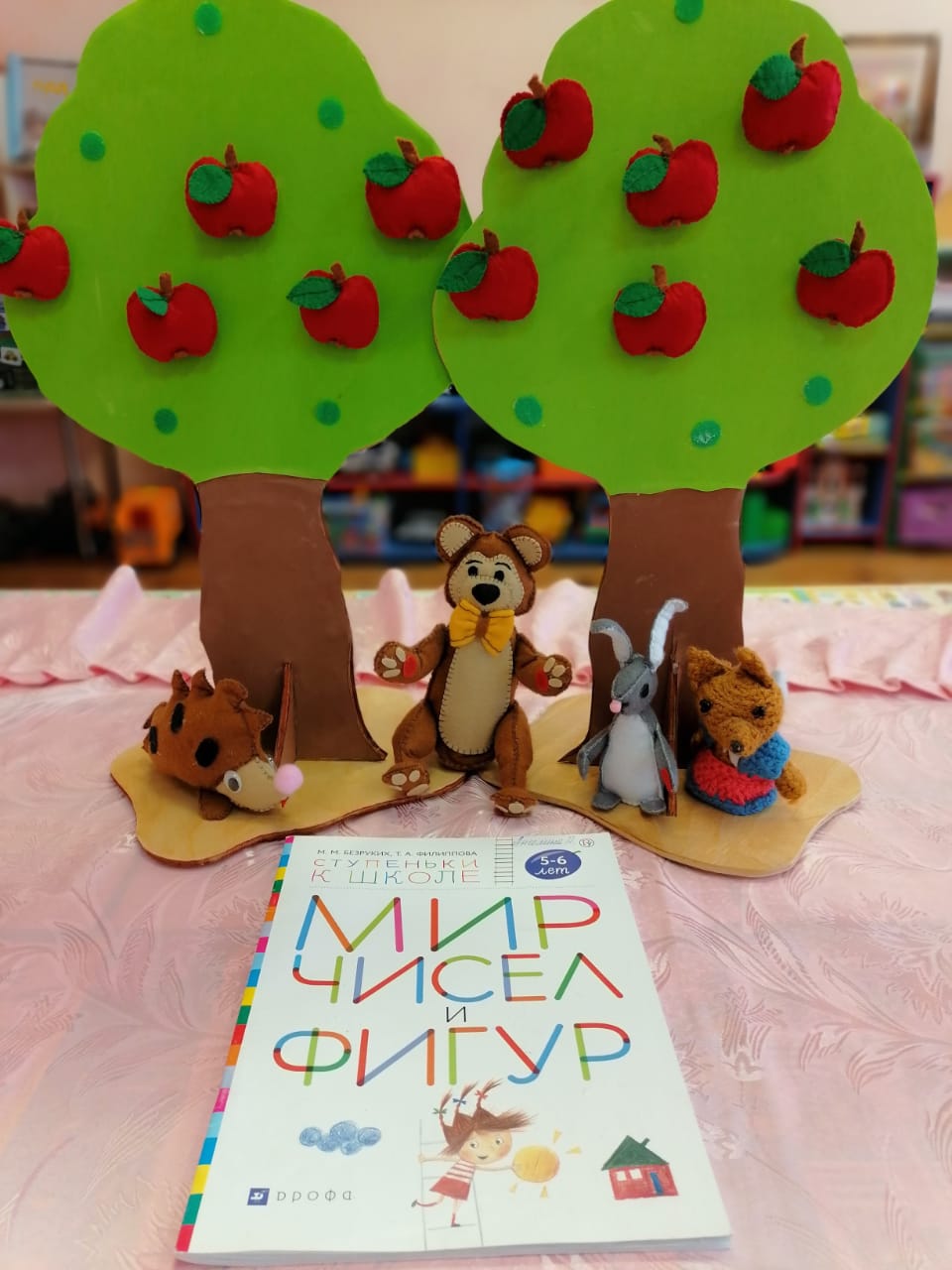 Руководство: воспитатель  читает сказку «Райские яблочки» («Мир чисел и фигур», занятие 14, с.34), дети выполняют арифметические действия на наглядной основе согласно сюжету сказки, затем их можно записать цифрами и математическими знаками в тетрадь. Использование сказки, в качестве основы выполняемых заданий, создаёт высокую мотивацию и стимулирует познавательный интерес дошкольников.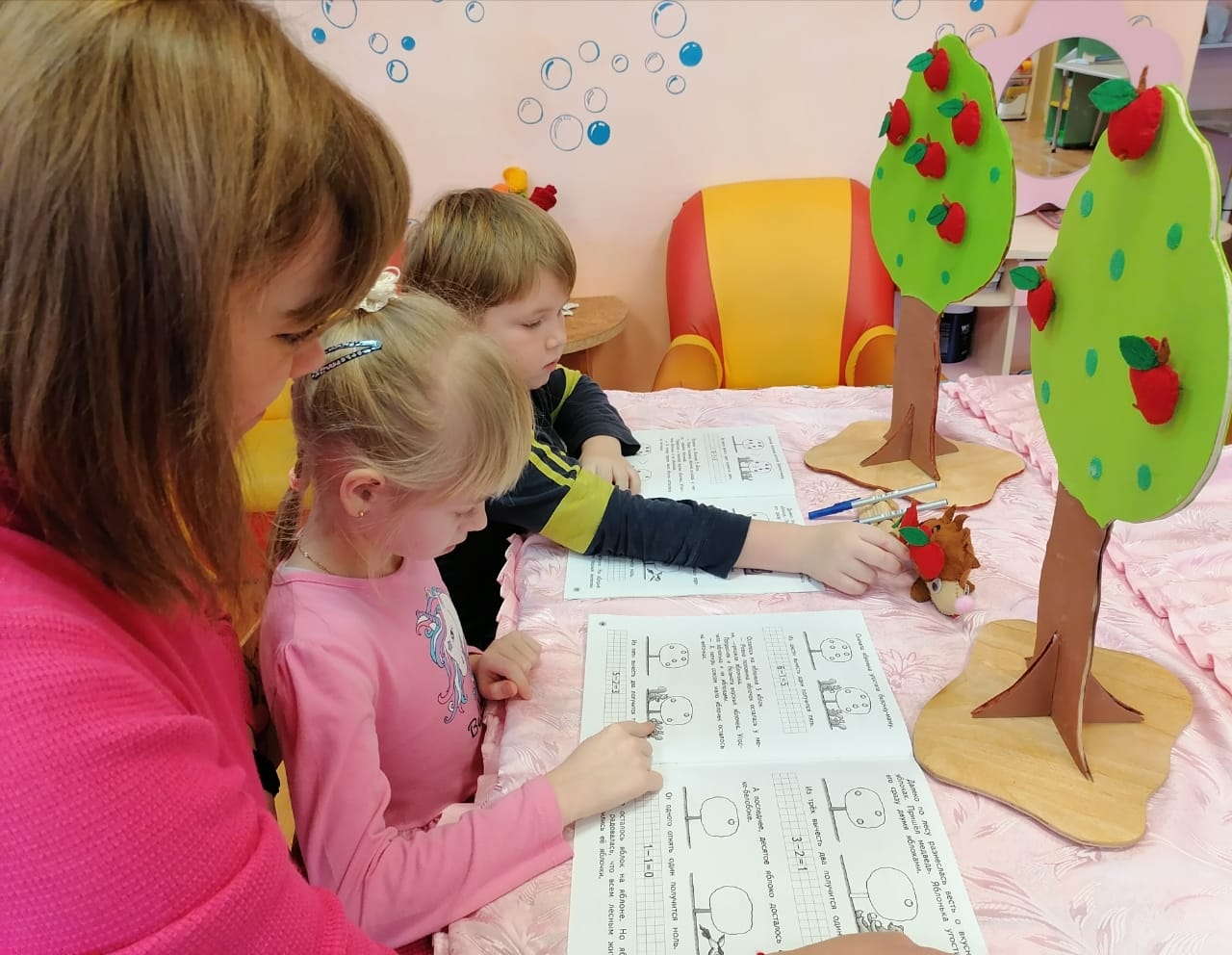 Основные достоинства дидактического пособия «Райские яблочки»:мобильность (наглядный материал, входящий в пособие, может быть использован в работе в любых групповых помещениях)многофункциональность (можно применять в образовательной деятельности, в режимных процессах, в самостоятельной деятельности детей, для оформления  развивающей предметно- пространственной среды группы)применение пособия в качестве образовательной и игровой мотивации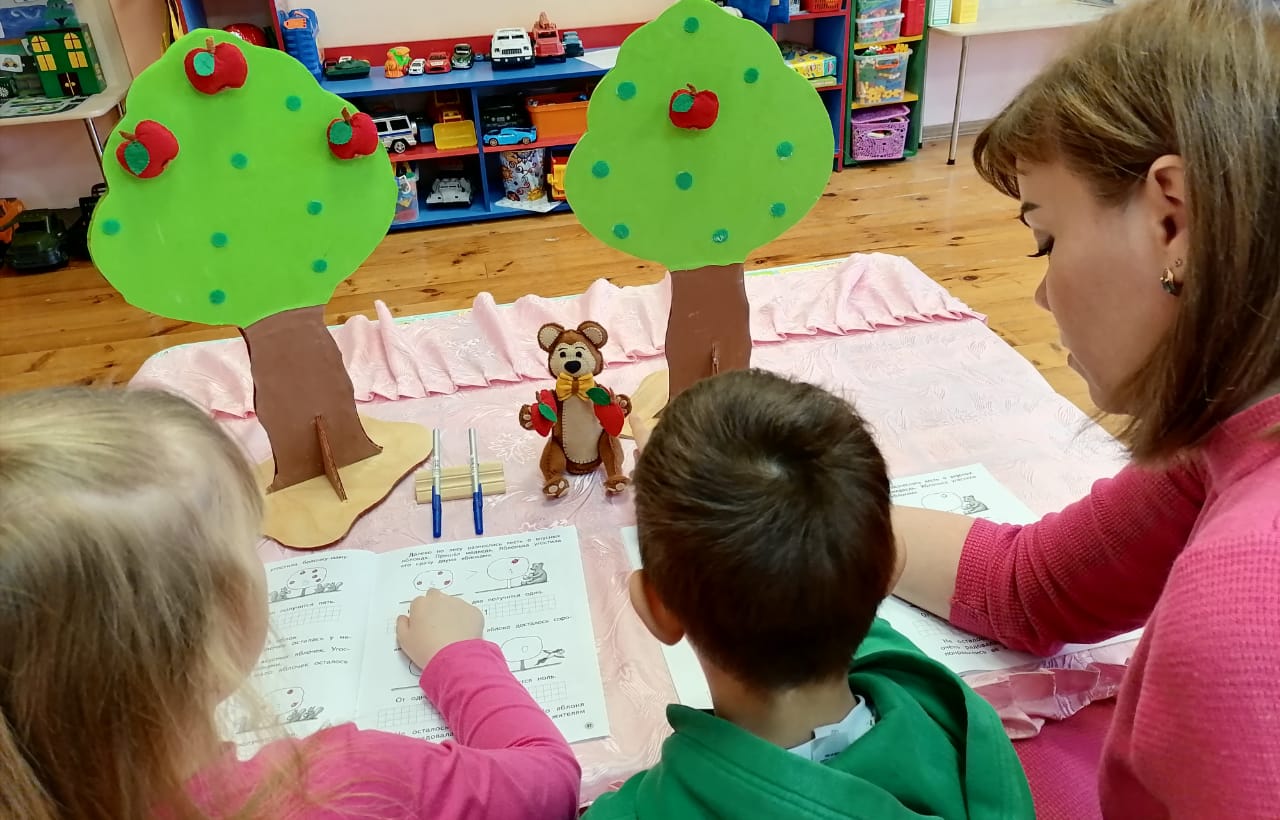 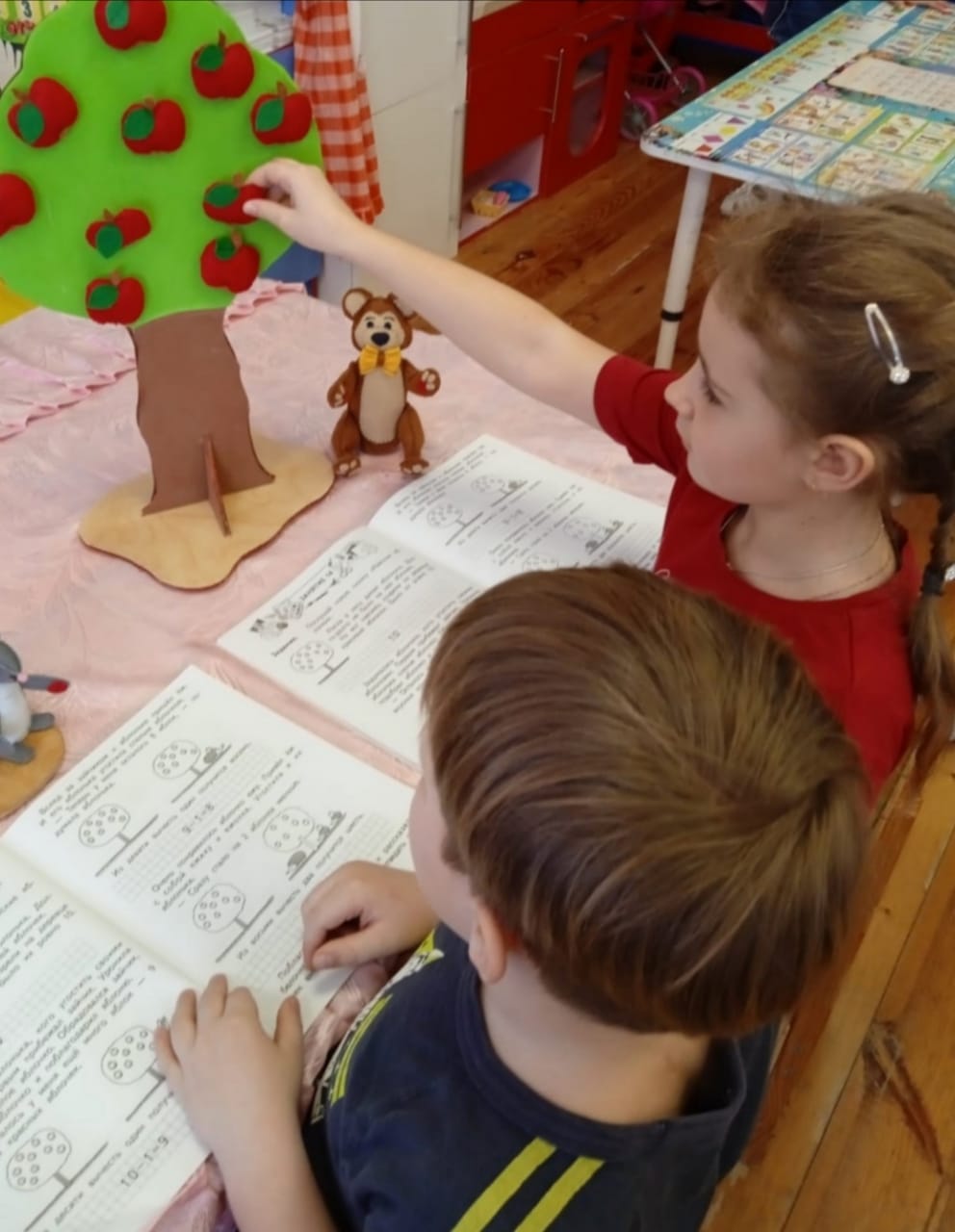 